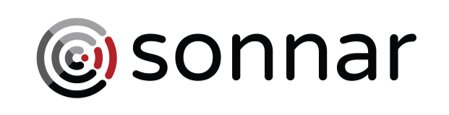 Sonnar Library Google Action InstructionsAudiobook from LibriVoxSonnar Library Google Action currently delivers public domain audiobooks from LibriVox over smart speakers and voice-enabled devices (such as mobile phones with embedded Google Assistant). LibriVox is a group of worldwide volunteers who read and record public domain texts creating free audiobooks. While you will not be able to find newly released titles, there are plenty of classics to explore. Furthermore, since the books are all recorded by dedicated volunteers, you may find that the quality of the recordings will differ.If you would like to see the full list of books from LibriVox, deliverable through Sonnar Library, please check LibriVox’s website.If you would like to see a wider selection of books to be made available on Sonnar Library Google Action, encourage your accessible library to share their books so more titles can be made available to everyone during the COVID pandemic.Activating Sonnar LibraryIf this is your first time using Sonnar Library, make sure you have a Google Account and you are logged in before you tried to activate the Sonnar Library Action.Activate Sonnar Library on your phone (if you have Google Assistant) or a Google Home device, by saying “Google, open/talk to Sonnar Library”Search for a book, or resume reading the book you have started using the application.If you were reading a book before closing the Action, Google will ask: “do you want to continue with the [title of the book]?” If you say “Yes” – resume reading the same book, where you left off.If you say “No” – Google will ask you to search for your next book.Searching a bookBy author<Google, find [name of author]> e.g. “Google, find Conan Doyle”By book title<Google, find [key words in a title/title name]>e.g. “Google, find Sherlock Holme”Browsing through search resultsBrowsing resultsFollow Google’s instructions and call out the number that corresponds with the book title you are looking for. If there are more search results that are not read out by Google, you can “continue browsing” by saying:<Google, next>Start search again<Google, main menu>Closing Sonnar Library If you want to exit Sonnar Library at any point, mid-search or while streaming, say:<Google, exit>, or<Google, stop>, or<Google, cancel>Navigating your bookOnce you select a book to read, Google will present you with three options:Start reading from the beginningGo through table of contentsRead description (summary) of the bookStart reading from the beginning<Google, start>Go through table of content<Google, table of content>Read book description (summary)<Google, description>Go back to search<Google, main menu>Reading/streaming a bookOnce you start reading a book, you can navigate between chapters using the following commands:Fast forward to later chapters<Google, next>Rewind to previous chapters<Google, back>For LibriVox books, you can only skip between chapters. Every chapter has an announcement from LibriVox; it is not a new book. Please be patient with the announcement.Pausing during reading<Google, pause>Continue reading, after pausing<Google, resume>If you exit the Action during reading, it will automatically place a bookmark at the point you stopped reading. Next time when you activate the Action again, Google will ask you if you want to resume reading the same book where you left off last time. Please note Google Action only allows you to start from the same chapter you’ve left off, not the exact place in the book you have stopped on.General commandsAsk about the number of books available through Sonnar Library<Google, how many books do you have?>Get help on how to search up books<Google, help>Control volume It can be difficult to change volume using voice command. Please use the physical buttons on your smart speaker or phone to do so where possible.